АДМИНИСТРАЦИЯ МУНИЦИПАЛЬНОГО ОБРАЗОВАНИЯ СЛЮДЯНСКИЙ РАЙОН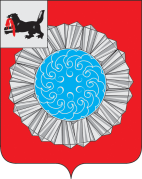 П О С Т А Н О В Л Е Н И Ег. Слюдянкаот 16.07.2019г. № 533Об изъятии земельного участка и нежилогоздания для муниципальных нужд муниципального образования Слюдянский район В целях соблюдения прав граждан на  благоприятные условия жизнедеятельности, в соответствии с пунктом 11 части 1 статьи 15 Федерального закона от 6 октября 2003 года № 131-ФЗ «Об общих принципах организации местного самоуправления в Российской Федерации», руководствуясь статьей 279 Гражданского кодекса Российской Федерации, статьями 11, 56.2, 56.3, 56.6 Земельного кодекса Российской Федерации, статьями 24, 47 Устава муниципального образования Слюдянский район (новая редакция), зарегистрированного постановлением Губернатора Иркутской области от 30 июня 2005 года № 303-П,ПОСТАНОВЛЯЮ:	1. Изъять для муниципальных нужд муниципального образования Слюдянский район:	- земельный участок с кадастровым номером 38:25:010129:32, площадью 10539 кв.м., расположенный по адресу: Иркутская область, Слюдянский район, г. Слюдянка, ул. Лени Полуяхтова, 20, категория земель – земли населенных пунктов, разрешенное использование – под здание дома культуры «Горняк», для размещения объектов культуры;	- нежилое здание с кадастровым номером 38:25:010129:157, площадью 1221,6 кв.м., расположенное по адресу: Иркутская область, Слюдянский район, г. Слюдянка, ул. Лени Полуяхтова, д. 20, находящееся на земельном участке с кадастровым номером 38:25:010129:32.	2. Цель изъятия земельного участка и нежилого здания – организация предоставления общедоступного и бесплатного дошкольного образования, создание условий для осуществления присмотра и ухода за детьми, содержания детей в муниципальных образовательных организациях, включая мероприятия по обеспечению безопасности их жизни и здоровья.	3. Реквизиты документов, в соответствии с которыми осуществляется изъятие – Генеральный план Слюдянского муниципального образования Слюдянского района Иркутской области, утвержденный решением Думы Слюдянского муниципального образования от 26.09.2013г. № 52 III-ГД (актуализированная редакция); Правила землепользования и застройки Слюдянского муниципального образования Слюдянского района Иркутской области, утвержденные решением Думы Слюдянского муниципального образования от 26.09.2013г. № 44 (актуализированная редакция).Мэр муниципального образованияСлюдянский район                                                           		       	         А.Г. Шульц